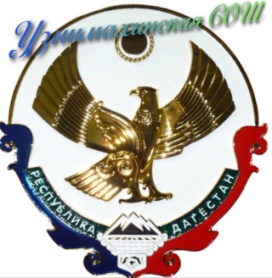 РЕСПУБЛИКА ДАГЕСТАНМУНИЦИПАЛЬНОЕ ОБРАЗОВАНИЕ «АКУШИНСКИЙ РАЙОН»МУНИЦИПАЛЬНОЕ КАЗЁННОЕ ОБЩЕОБРАЗОВАТЕЛЬНОЕ УЧРЕЖДЕНИЕ«УЗНИМАХИНСКАЯ СРЕДНЯЯ ОБЩЕОБРАЗОВАТЕЛЬНАЯ ШКОЛА»     С.Узнимахи                                                   адрес :  с. Узнимахи МО« Акушинский район» РД       e-mail: dzhava77@mail .ruиндекс 368291ИНН 0502005027;  ОГРН 1020501263001  ;  ОКПО 56074909Паспорт волонтерского объединенияНаименование ОУ МКОУ «Узнимахинская СОШ» Район АкушинскийАдрес ОУ :  с. Узнимахи ул.Узни д.1 МО« Акушинский район» РД      Ф.И.О. руководителя ОУ Ахмедов Курбан КадиевичКонтактная информация (тел., E-mail)  89285897818 e-mail: dzhava77@mail .ruКоординатор волонтерского движения Гаджиева Джавгарат БагамаевнаКонтактная информация (тел., E-mail)__т. 89285183855 dzhava77@mail .ruПлан работы волонтерского объединения образовательной организациина 2018/2019 учебный год	15.11.2018 г.	Подпись руководителя волонтерского объединенияГаджиева Джавгарат Багамаевна
___________________________                                                                                                 Утверждаю:   Директор МКОУ                                                                                                               «Узнимахинская   СОШ»                                                                                                       ___________К.К.Ахмедов                                                                                                       « 27 » ноября 2018 г.                                ПОЛОЖЕНИЕ                    о волонтёрском отряде 1. ОБЩИЕ ПОЛОЖЕНИЯ1.1. Волонтерский отряд  - это добровольное объединение обучающихся, изъявивших желание бескорыстно (без извлечения прибыли) выполнять работу по благоустройству памятных мест и территории поселка и школы, предоставлять услуги, оказывать поддержку различным социальным категориям населения (инвалидам, детям, пенсионерам и т. д.).1.2. Волонтерский отряд  призван  воспитывать учащихся в духе гуманного отношения к людям, защищать их жизнь и здоровье, обеспечивать уважение к человеческой личности, способствовать воспитанию патриотизма и активной жизненной позиции.1.3. Направления деятельности волонтерского отряда:- поддержка различных социальных категорий населения;- экологическое направление;- пропаганда здорового образа жизни1.4. В своей деятельности волонтерский отряд   руководствуется Положением о волонтерской деятельности учреждения образования МКОУ «Узнимахинская СОШ». Правилами внутреннего учебного распорядка, Уставом школы.2. ЦЕЛЬ И ЗАДАЧИ2.1. Целью волонтерского отряда  является развитие у учащихся высоких нравственных качеств путём пропаганды идей добровольного труда на благо общества и привлечения учащихся к решению социально значимых проблем (через участие в социальных, экологических, гуманитарных, культурно-образовательных, просветительских и др. проектах и программах).2.2. Основными задачами являются:-   поддержка ученических инициатив;- содействие всестороннему развитию учащихся, формированию у них активной жизненной позиции;- расширение сферы внеучебной деятельности и вторичной занятости учащихся;- вовлечение учащихся в проекты, связанные с оказанием конкретной помощи социально незащищенным слоям населения, охраной окружающей среды и др.3. ПРИЕМ В ЧЛЕНЫ ВОЛОНТЁРСКОГО ОТРЯДА3.1. Членами волонтерского отряда  могут быть обучающиеся, которые добровольно изъявили желание работать в составе отряда, признают и соблюдают данное Положение.3.2. Прием в члены волонтерского отряда  производится на общем собрании волонтерского отряда.4. ОБЯЗАННОСТИ ЧЛЕНА ВОЛОНТЕРСКОГО ОТРЯДАВолонтер обязан:- знать и соблюдать цели, задачи и принципы своего отряда  и укреплять его авторитет;- четко и добросовестно выполнять свои обязательства;- посещать занятия, обучающие семинары, тренинги и т.д. для повышения уровня своей подготовленности к волонтерской деятельности.5. ПРАВА ЧЛЕНА ВОЛОНТЕРСКОГО ОТРЯДАВолонтер имеет право:- осуществлять свою деятельность исходя из своих устремлений, способностей и потребностей, если она не противоречит  Конвенции по правам человека, Конвенции по правам ребенка, интересам школы, данному Положению;- вносить предложения при обсуждении форм и методов осуществления волонтерской деятельности в отряде (группе), организации, с которой он сотрудничает;- участвовать в управлении волонтерским отрядом (группой) через деятельность в органах самоуправления;- получать вознаграждение и признательность за свою деятельность;- пользоваться атрибутикой и символикой отряда, утвержденной в установленном порядке;- на создание ему необходимых условий труда, обеспечения ему безопасности, защиты законных прав и интересов во время работы. Условия труда волонтера должны соответствовать требованиям действующего законодательства и нормативных документов, регулирующих данный вид деятельности.6. ПРАВА РУКОВОДИТЕЛЯ ВОЛОНТЕРСКОГО ОТРЯДАРуководитель волонтёрского отряда  имеет право:- предлагать волонтеру - члену волонтёрского отряда  - изменить вид деятельности;- отказаться от услуг волонтера при невыполнении им своих обязательств;- требовать от волонтера уважительного отношения к партнерам, имуществу волонтерского отряда;- требовать от волонтера отчета за проделанную работу;- поощрять труд волонтера.7. ОСНОВНЫЕ ПРИНЦИПЫ РУКОВОДСТВА ВОЛОНТЕРСКИМ ОТРЯДОМ7.1. Руководитель волонтерского отряда:- организует деятельность волонтерского отряда;- отвечает за сохранность и использование имущества, переданного волонтерскому отряду  в пользование;- обеспечивает в рамках своей компетенции создание безопасных условий труда и быта для участников волонтерского отряда;- обеспечивает соблюдение мер дисциплинарного воздействия и поощрения, предусмотренных данным Положением, по отношению к членам волонтерского отряда .7.2. Лидер совместно с руководителем организует деятельность волонтёрского отряда:- способствует формированию позитивного морально-психологического климата в отряде;- способствует личностному творческому росту волонтеров; развитию и максимальной реализации их общественной активности; формированию социально ориентированной внутриотрядной  организационной культуры;  осуществляет информационное обеспечение жизнедеятельности волонтерского отряда;- организует продуктивный, творческий досуг членов отряда и их взаимодействие во внерабочее время.7.3. Руководитель волонтерского отряда  несёт персональную ответственность за психологический климат и безопасность членов отряда.8. Ключевые мероприятия программы:- поддержка различных социальных категорий населения:·         помощь ветеранам войны и труда·         помощь инвалидам и пенсионерам·         вовлечение детей на игровые площадки поселка- экологическое направление:·         благоустройство памятных мест·         благоустройство  территории поселка и школы- пропаганда здорового образа жизни:·         подготовка волонтеров к взаимодействию с подростками группы риска, овладение методиками игровых технологий в рамках образовательного курса “Вместе мы сила”·         информационно-методический семинар “Роль и место волонтерского движения в пропаганде ЗОЖ, профилактике социально-негативных явлений”·         выпуск информационных листовок, буклетов  по здоровому образу жизни·         создание методической папки, включающей мероприятия и игры по пропаганде ЗОЖ,  профилактике социально-негативных явлений в подростковой и молодежной среде.Отчет МКОУ « Узнимахинская СОШ»о  работе волонтерскогоотряда (сентябрь 2018- январь 2019)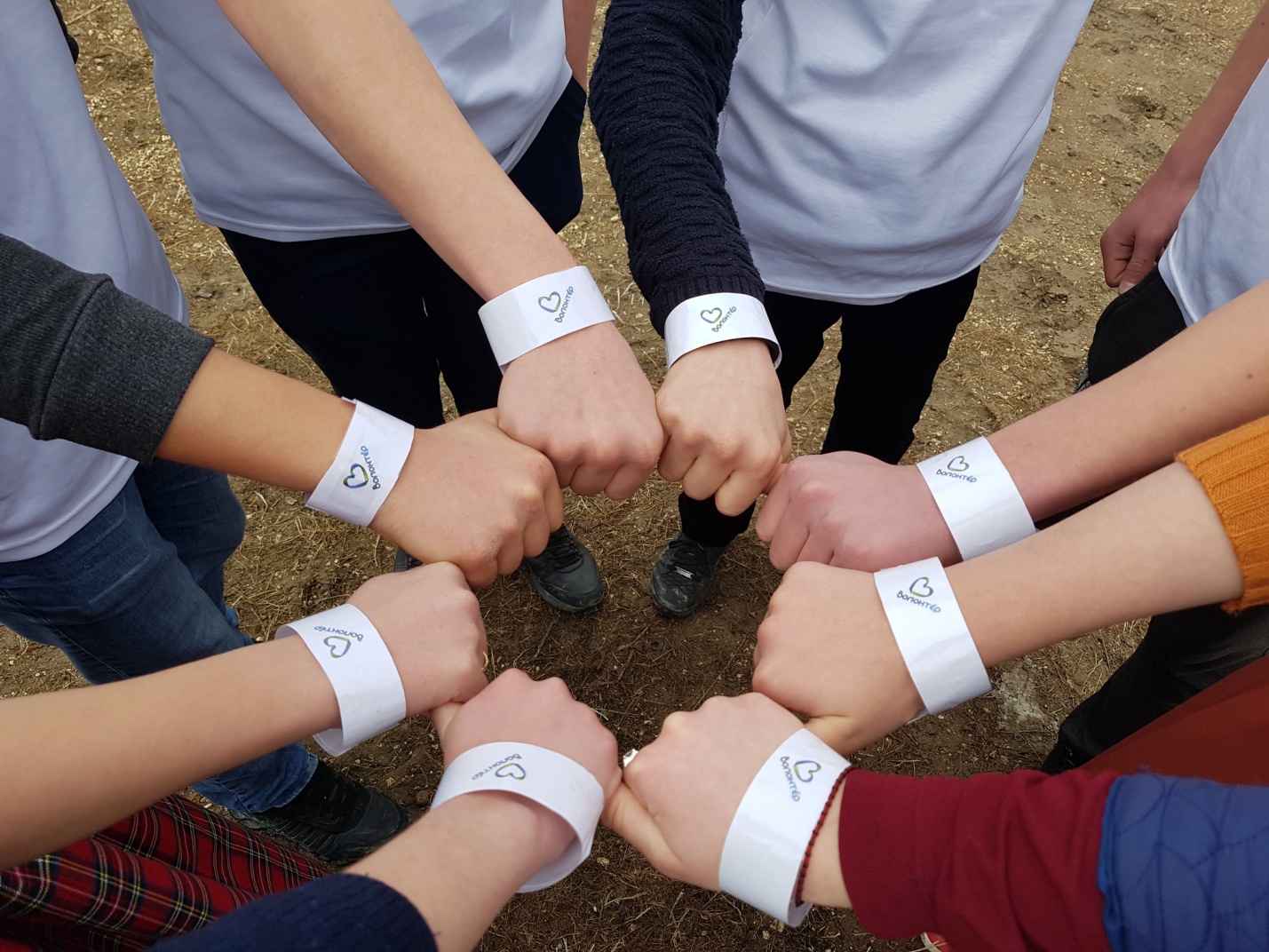 Ребята приняли активное участие в подготовке и проведении  мероприятий.В школе был оформлен стенд. Изготовлены информационные бюллетени и газеты: «Дерево здоровья. Профилактика заболеваний», «Весенний авитаминоз», «Правила гигиены», «СПИД», «Здоровый образ жизни».        Были проведены: мероприятия посвященные дню защиты от курения, анкетирование «Ваше отношение к курению», диспут «О милосердии», викторина «Азбука здоровья», брейн ринг «Здоровью – Да!», конкурс буклетов «Советы учащимся», конкурс презентаций «Молодость. Здоровье. Жизнь…», экологическая акция по очистке от мусора школьного участка.       Волонтёры подготовили беседы «Весенний авитаминоз», «Вредные привычки», «Стресс: как его преодолеть», «Мода на здоровье».       Разработали сценарии тренингов для старшеклассников «Умей сказать -  НЕТ!».       Распространяли листовки «Формирование навыков ЗОЖ».       Организовали акцию «Откажись от пива».       Так же  реализовали все мероприятия  которые были направлены на приобщение учащихся школы к здоровому образу жизни, волонтёры провели обучающий модуль «Жизнь без вредных привычек», игры, направленные на профилактику вредных привычек.       Проводили  акции в помощь детям. Весеннюю «Неделю добра» всегда посвящают  знаменательному празднику – Дню Победы. Основные мероприятия были направлены на помощь ветеранам Отечественной войны. Провели акцию «Поздравь ветерана с Победой!».Культура здоровья – здоровый стиль жизни. Как его можно сформировать? На взгляд волонтеров только тремя способами: примером, активностью и заинтересованностью обеих сторон. А для этого необходимо знать потребности тех, у кого хотим сформировать эту культуру. А для этого необходимо проводить исследования в школьной среде.      Волонтерское движение в школе развито очень широко.1Наименование волонтерского объединения«Тепло души »2Образовательная организация, на базе которой создано волонтерское объединениеМКОУ « Узнимахинская СОШ»3Дата создания волонтерского объединения15.11.2018 год4Направления деятельности объединенияПропаганда ЗОЖ и активной жизненной позиции, успешная социализация личности. Помощь ближним.5Реализуемые программы (проекты)«Школа – территория здоровья». «Делай добро »6Численный состав объединения10 человек7Целевая аудиторияОбучающиеся школы, жители села8Общественные организации, с которыми взаимодействуют волонтерские объединения« Юнармия», « Щкола юного волонтера»,школьный спортивный клуб « Орлы»9Получение гранта за последние 5 лет (разного уровня)-10Предложение по дальнейшему развитию волонтерского объединения в районе (города)Проведение совместных молодёжных акций в рамках волонтёрского движенияСроки проведенияНазвание  мероприятияФорма проведенияМесто проведенияСентябрь«Белый цветок»АкцияШкольное фойеСентябрь«Мы выбираем здоровье»День здоровьяОктябрь«Жизнь прекрасна! Не трать её напрасно»Внеклассное мероприятие для 5-9 классовшколаНоябрь«Спортивные каникулы»Организация спортивных игрСпортзалНоябрь«Я и моё будущее»Конкурс творческих работ школаДекабрь«Мир профессий»Конкурс презентацийКомпьютерный классЯнварь «Познай себя»Психология личности: диагностикаКомпьютерный классФевраль«Защитник Отечества- звание гордое!»Спортивно-патриотический квестСпортзалМарт «Что такое красота? Что такое доброта?»Классные часышколаАпрель«С чего начинается здоровье?»Устный журналшколаМай«Спорт - путь к здоровью»Спортивный праздникЛетняя спортивная площадкаИюнь«Спортивное лето»ПроектЛетняя оздоровительная площадкаИюль«Краски лета»Экологические акцииС.УзнимахиАвгуст«Лето с пользой»Акция по благоустройство школьной территориишкола